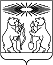 Об утверждении Порядка отбора специализированной службы по вопросам похоронного дела на территории Северо-Енисейского районаВ соответствии с Федеральными законами от 12.01.1996 № 8-ФЗ «О погребении и похоронном деле», от 06.10.2003 № 131-ФЗ «Об общих принципах организации местного самоуправления в Российской Федерации», Законом Красноярского края от 07.02.2008 № 4-1275 «О выплате социального пособия на погребение и возмещении стоимости услуг по погребению», во исполнение решения Северо-Енисейского районного Совета депутатов от 31.07.2018 № 473-40 «Об организации ритуальных услуг в Северо-Енисейском районе», руководствуясь статьей 34 Устава Северо-Енисейского района, ПОСТАНОВЛЯЮ:1. Утвердить Порядок отбора специализированной службы по вопросам похоронного дела на территории Северо-Енисейского района, согласно приложению 1 к настоящему постановлению.2. Утвердить состав конкурсной комиссии по отбору специализированной службы по вопросам похоронного дела на территории Северо-Енисейского района, согласно приложению 2 к настоящему постановлению. 3. Контроль за исполнением настоящего постановления возложить на первого заместителя главы района Рябцева А.Н.4. Постановление вступает в силу со дня официального опубликования в газете «Северо-Енисейский ВЕСТНИК» и подлежит размещению на официальном сайте Северо-Енисейского района в информационно-телекоммуникационной сети «Интернет».Временно исполняющий полномочияГлавы Северо-Енисейского района,первый заместитель главы района						А. Н. РябцевПриложение 1к постановлению администрации Северо-Енисейского районаот «31» 10.2018 № 352-пПорядок отбора специализированной службы по вопросам похоронного дела на территории Северо-Енисейского района1.Общие положения1.1. Настоящий Порядок отбора специализированной службы по вопросам похоронного дела на территории Северо-Енисейского района (далее - Порядок) определяет порядок проведения конкурса по отбору специализированной службы по вопросам похоронного дела на территории Северо-Енисейского района и регулирует отношения, возникающие при оказании услуг по погребению согласно гарантированному перечню услуг (далее – услуги по погребению).1.2. Отбор юридического лица или индивидуального предпринимателя (выбор специализированной службы по вопросам похоронного дела) производится на основе открытого конкурса по отбору специализированной службы по вопросам похоронного дела на территории Северо-Енисейского района для оказания услуг, предоставляемых согласно гарантированному перечню услуг по погребению (далее - Заявитель, участник Конкурса, Конкурс).1.3. Конкурс проводится на основе следующих принципов:1) создание равных условий участия в конкурсе для юридических лиц, независимо от организационно-правовой формы, и индивидуальных предпринимателей;2) добросовестная конкуренция;3) доступность информации о проведении конкурса и обеспечение открытости его проведения.1.4. Нарушение процедуры организации или проведения конкурса является основанием для признания недействительными результатов конкурса.1.5. Конкурс является открытым по составу участников и по форме подачи заявок.2. Требования к Заявителям2.1. При проведении Конкурса Заявитель должен соответствовать следующим требованиям:соответствие Заявителя установленным федеральными законами требованиям к лицам, осуществляющим оказание услуг по предмету Конкурса;не проведение в отношении Заявителя процедуры банкротства либо в отношении Заявителя - юридического лица не проведение процедуры ликвидации;не приостановление деятельности Заявителя в порядке, предусмотренном Кодексом Российской Федерации об административных правонарушениях;регистрация Заявителя на территории Северо-Енисейского района.2.2. Заявитель должен обеспечить на безвозмездной основе предоставление предусмотренного статьей 9 Федерального закона от 12.01.1996 № 8-ФЗ «О погребении и похоронном деле» гарантированного перечня услуг по погребению во всех населенных пунктах Северо-Енисейского района (в том числе с учетом следующих требований к качеству предоставляемых услуг):1) предоставляемого супругу, близким родственникам, иным родственникам, законному представителю или иному лицу, взявшему на себя обязанность осуществить погребение умершего:оформление в установленном порядке документов, необходимых для погребения (справка о смерти, зарегистрированная в специальном журнале; отчетные документы для оплаты услуг);предоставление и доставка гроба и других предметов, необходимых для погребения, включая облачение (изготовление гроба из строганного пиломатериала с обивкой наружной и внутренней сторон хлопчатобумажной тканью, покрытие тела умершего хлопчатобумажной тканью);перевозка тела (останков) умершего на кладбище (погрузка гроба с телом (останками) умершего из морга, перевозка гроба с телом умершего до кладбища автокатафалком или другим специальным автотранспортным средством с соблюдением скорости, не превышающей 40 км/ч, снятие и пронос гроба с телом (останками) умершего к месту захоронения на кладбище);погребение (рытье могилы на отведенном участке кладбища, опускание гроба в могилу, засыпку могилы, устройство надмогильного холма).2) в случае отсутствия супруга, близких родственников, иных родственников либо законного представителя умершего или при невозможности осуществить ими погребение, а также при отсутствии иных лиц, взявших на себя обязанность осуществить погребение, погребения умершего на дому, на улице или в ином месте после установления органами внутренних дел его личности; погребения умерших, личность которых не установлена органами внутренних дел:оформление в установленном порядке документов, необходимых для погребения умершего (получение справки о смерти, оформление свидетельства о смерти в отделе ЗАГС);предоставление и доставка гроба и других предметов, необходимых для погребения, включая облачение (изготовление гроба из строганного пиломатериала с обивкой наружной и внутренней сторон хлопчатобумажной тканью, покрытие тела умершего хлопчатобумажной тканью); перевозка тела (останков) умершего на кладбище (погрузка гроба с телом (останками) умершего из морга, перевозка гроба с телом умершего до кладбища автокатафалком или другим специальным автотранспортным средством с соблюдением скорости, не превышающей 40 км/ч, снятие и пронос гроба с телом (останками) умершего к месту захоронения на кладбище);погребение (рытье могилы на отведенном участке кладбища, опускание гроба в могилу, засыпку могилы, устройство надмогильного холма, предоставление и установка похоронного ритуального регистрационного знака (таблички) с надписью (фамилия, имя, отчество (при наличии) умершего, даты его рождения и смерти, в случае если известно)).Доставка гроба по адресу осуществляется бригадой рабочих по выносу (для доставки гроба предоставляется специально оборудованный транспорт – автокатафалк или другое специальное автотранспортное средство).3) ведение документации, фиксирующей предоставление гарантированного перечня услуг:журнал принятых заявок на захоронение - где фиксируются дата и время поступления уведомления; данные на умершего (при наличии); фамилия и подпись лица, принявшего уведомление;книга регистрации захоронений - где фиксируются дата и время погребения, государственный регистрационный знак автокатафалка или другого специального автотранспортного средства, задействованного на погребении, сектор захоронения, номер, присвоенный захоронению, фамилия и подпись ответственного лица.2.3. Затраты, связанные с обеспечением гарантированного перечня услуг по погребению, возмещаются специализированной службе по вопросам похоронного дела в десятидневный срок со дня ее обращения, но не позднее шести месяцев со дня погребения, за счет средств бюджетов бюджетной системы Российской Федерации в зависимости от категории умерших лиц.2.4. Стоимость услуг по гарантированному перечню услуг по погребению на территории Северо-Енисейского района определяется администрацией Северо-Енисейского района по согласованию с соответствующими отделениями Пенсионного фонда Российской Федерации, Фонда социального страхования Российской Федерации, а также с органами государственной власти Красноярского края.Организатор конкурса, конкурсная комиссия3.1. Организатором проведения конкурса выступает администрация Северо-Енисейского района (далее - администрация района) в лице уполномоченного органа – отдела экономического анализа и прогнозирования администрации района (далее – Организатор Конкурса), к полномочиям которого относится:1) подготовка решения о проведении Конкурса;2) разработка и размещение на официальном сайте Северо-Енисейского района в информационно-телекоммуникационной сети «Интернет» и в газете «Северо-Енисейский Вестник» конкурсной документации;3) разработка и опубликование извещения о проведении Конкурса;4) подготовка проекта правового акта администрации района о выборе специализированной службы по вопросам похоронного дела на территории Северо-Енисейского района;5) совершение иных необходимых действий, связанных с организацией и проведением открытого конкурса.3.2. Для проведения Конкурса и определения его победителя формируется конкурсная комиссия по отбору специализированной службы по вопросам похоронного дела на территории Северо-Енисейского района (далее - Комиссия), в количестве 7 (семь) человек.3.3. Работу Комиссии возглавляет председатель, а в его отсутствие – заместитель председателя.3.4. Комиссия принимает, рассматривает и оценивает представленные Заявителями на участие в Конкурсе заявки с приложенными к ним документами, принимает решение по итогам Конкурса и объявляет его результаты.3.5. Решение Комиссии принимается большинством голосов от общего числа ее членов, принявших участие в заседании. При равенстве голосов право решающего голоса имеет председатель Комиссии. При голосовании каждый член Конкурсной комиссии имеет один голос. Комиссия правомочна решать вопросы, отнесенные к ее компетенции, если на заседании присутствуют не менее 2/3 от ее состава.3.6. Решение Комиссии оформляется протоколом, составляемым секретарем Комиссии, который подписывается всеми присутствующими членами комиссии. Председатель комиссии и члены комиссии могут иметь особое мнение, которое оформляется письменно и прикладывается к протоколу.3.7. Решение комиссии в течение 3-х рабочих дней со дня его принятия направляется Главе Северо-Енисейского района и является основанием для принятия правового акта о наделении статусом специализированной службы по вопросам похоронного дела на территории Северо-Енисейского района.3.8. Победитель Конкурса правовым актом администрации района наделяется статусом специализированной службы по вопросам похоронного дела на территории Северо-Енисейского района на срок до пяти лет.Контроль за деятельностью специализированной службы по вопросам похоронного дела4.1. Контроль за деятельностью специализированной службы по вопросам похоронного дела осуществляет администрация района в лице уполномоченного органа – отдела экономического анализа и прогнозирования администрации района.Приложение 2 к постановлению администрацииСеверо-Енисейского районаот «31» 10.2018 № 352-пСоставконкурсной комиссии по отбору специализированной службы по вопросам похоронного дела на территории муниципального образованияСеверо-Енисейский районАДМИНИСТРАЦИЯ СЕВЕРО-ЕНИСЕЙСКОГО РАЙОНА ПОСТАНОВЛЕНИЕАДМИНИСТРАЦИЯ СЕВЕРО-ЕНИСЕЙСКОГО РАЙОНА ПОСТАНОВЛЕНИЕ«31» октября 2018 г.№ 352-п  гп Северо-Енисейскийгп Северо-ЕнисейскийРябцев Алексей Николаевич первый заместитель главы района (председатель комиссии)Овчар Ольга Николаевназаместитель главы района по экономике, анализу и прогнозированию (заместитель председателя комиссии)Максимова Ирина Николаевнаглавный специалист отдела экономического анализа и прогнозирования администрации Северо-Енисейского района (секретарь комиссии) Члены комиссии:Артамонова Наталья Федоровнаначальник экспертно-правового отдела администрации Северо-Енисейского района Куренева Татьяна Ивановнаначальник отдела муниципальных закупок администрации Северо-Енисейского районаЛуночкин Андрей Владимирович начальник отдела экономического анализа и прогнозирования администрации Северо-Енисейского районаГайнуллова Валентина Михайловнадепутат Северо-Енисейского районного Совета депутатов, секретарь постоянной комиссии Северо-Енисейского районного Совета депутатов по жилищно-коммунальному хозяйству, торговле, автотранспорту и социально-бытовым вопросам (по согласованию).